Paquete Bacalar – Mahahual5 | 4 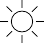 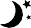 ItinerarioDía 1. Llegada al Aeropuerto de Chetumal. Traslado a hotel en Bacalar.Día 2. Paseo en lancha en la laguna de Bacalar.Día 3. Traslado a hotel en Mahahual. Registro en el hotel.Día 4. Día libre.Día 5. Salida al Aeropuerto de Chetumal.Incluye2 noches de hospedaje en el pueblo mágico de Bacalar.2 noches de hospedaje en Mahahual.Traslados terrestres Aeropuerto – Hotel – AeropuertoPaseo en lancha en la laguna de Bacalar pasando por tres cenotes hasta llegar alcanal de los piratas (2 horas)OpcionalCompleta tu actividad con un tour de un día: nada en el Cenote Azul, navega en lancha porla laguna de los siete colores, realiza una visita guiada al fuerte de Bacalar, tiempo paraalmorzar frente a la laguna. (Solo Martes, Viernes y Domingo). Precio: $560 pesosadicionales por persona. Incluye traslado terrestre, guía de turistas, paseo en lancha. Noincluye boletos de entrada al Cenote Azu y al fuerte de Bacalar. Servicio compartido envagoneta de turismo.Información general Salidas todo el año, mínimo 2 personas adultas